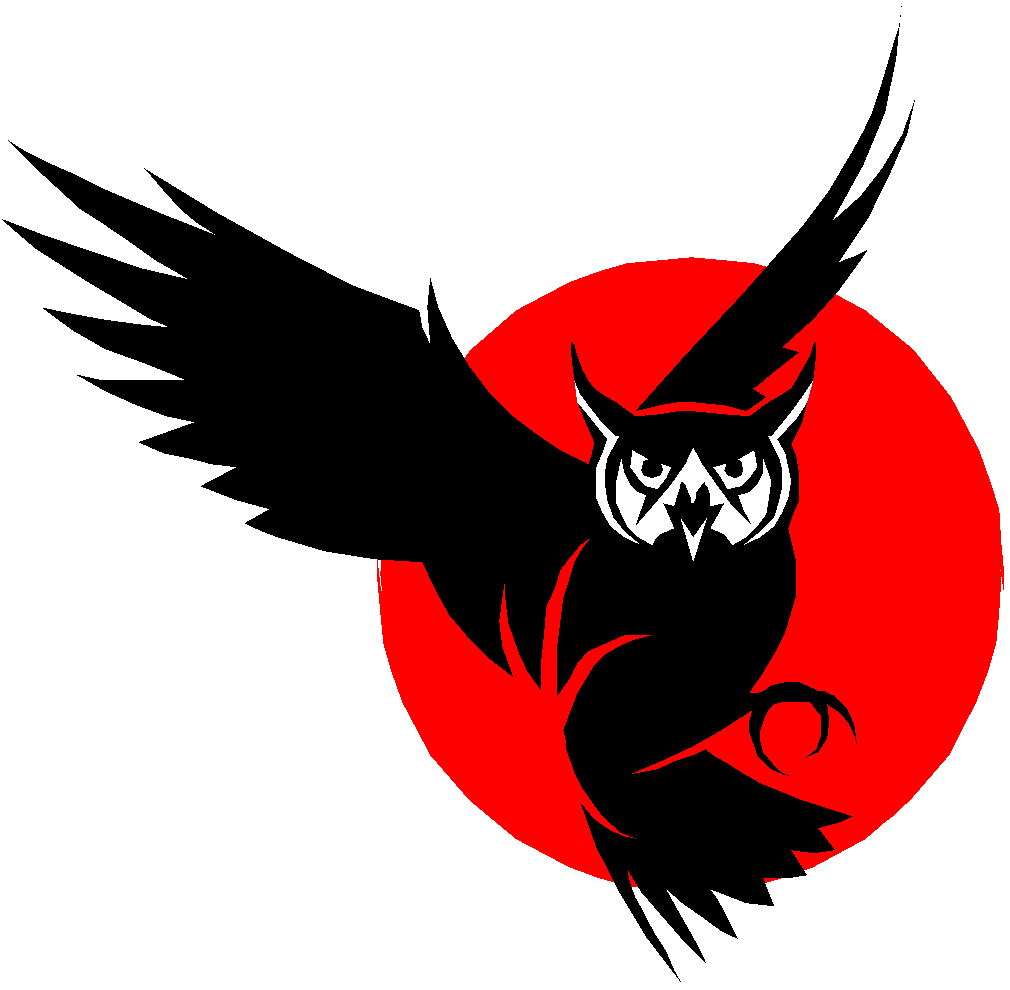 ASFCBUDGET REQUEST FORM Fiscal Year 2018-20191.  A.  Name of Item/Program/Service:  _________________________________     B.  Date of proposal: _____________________________________________     C.  Student representative: ________________________________________          Phone number: ______________________________________________Email address: _______________________________________________Permanent employee who will be responsible for maintaining the fund(s)Printed name: ________________________________________________Signature: ___________________________________________________Phone number: _______________________________________________Email address: _______________________________________________2.  A. Total amount requested in FY 2017-2018:                        $______________     B. Total amount granted in FY 2017-2018:                          $______________     C. Total amount being requested for FY 2018-2019:           $______________3.  Please summarize the Department/Program/Service proposal.____________________________________________________________________________________________________________________________________________________________________________________________________________________________________________________________________________________________________________________________________________________________________________________________________________________________________4.  Please state how the funds would support the Associated Students of Foothill College’s Mission Statement, Goals and Visions, attached.________________________________________________________________________________________________________________________________________________________________________________________________________________________________________________________________________________________________________________________________________________5.  Explain and justify how these funds will serve present and future students.________________________________________________________________________________________________________________________________________________________________________________________________________________________________________________________________________________________________________________________________________________6.  Describe any efforts to obtain funding outside of ASFC.________________________________________________________________________________________________________________________________________________________________________________________________________________________________________________________________________________________________________________________________________________7.  A. The estimated # of students that will benefit from this proposal: ________Are there any benefits to students who hold the Owl Card (i.e. discounts)?____________________________________________________________________________________________________________________________________________________________________________________________________________________________________________________________________________________________________________________________________________________________________________________________________________________________________9. Will this request be a one-time only expense?  (Circle)       YES     	NO10. Please describe and list this service’s/group’s past accomplishments.____________________________________________________________________________________________________________________________________________________________________________________________________________________________________________________________________________________________________________________________________________________________________________________________________________________________________11.  Do you wish to present the proposal in person before the Budget Commission, even though the commission may not require it of you?     		YES  		NO12.  Please attach any other relevant documents and materials to this form.(Please use another sheet of paper to answer any of the above questions if you run out of space.)PLEASE SUBMIT THIS FORM TO THE ASFC SECRETARYIN THE STUDENT GOVERNMENT OFFICE (Room 2011)BY: Wednesday, January 31, 2018PLEASE CONTACT RONNIE MILLERASFC VP OF FINANCE 2017-2018ronniemiller.asfc@gmail.com(650)  417 - 1817AS SOON AS YOU SUBMIT THE BUDGET REQUEST FORMRules regarding budget requests: In accordance with our Budget Commission Code (adopted June 21, 2012), full or part time faculty, staff, or administrator of the FHDA district are not allowed to make fund requests, regardless of whether or not they have paid the student body fee. All programs seeking funds need to have a student representative who will lobby on behalf of the program.